Nom Prénom : ……………………………………………………………………………	    		/102nde 5 – Test de physique chimie – Chapitre 10Compléter les équations de réactions nucléaires suivantes : +  ® + + 3 		type de réaction : fission ®  + 				type de réaction : désintégration  +  ® + + 4 		type de réaction : fissionÉcrire les équations de désintégration suivantes :Désintégration a du radon (Rn) 222 : 	 ® + Désintégration b- du potassium (K) 40 : 	 ®  + Désintégration b+ du cobalt (Co) 53 :	 ®  + 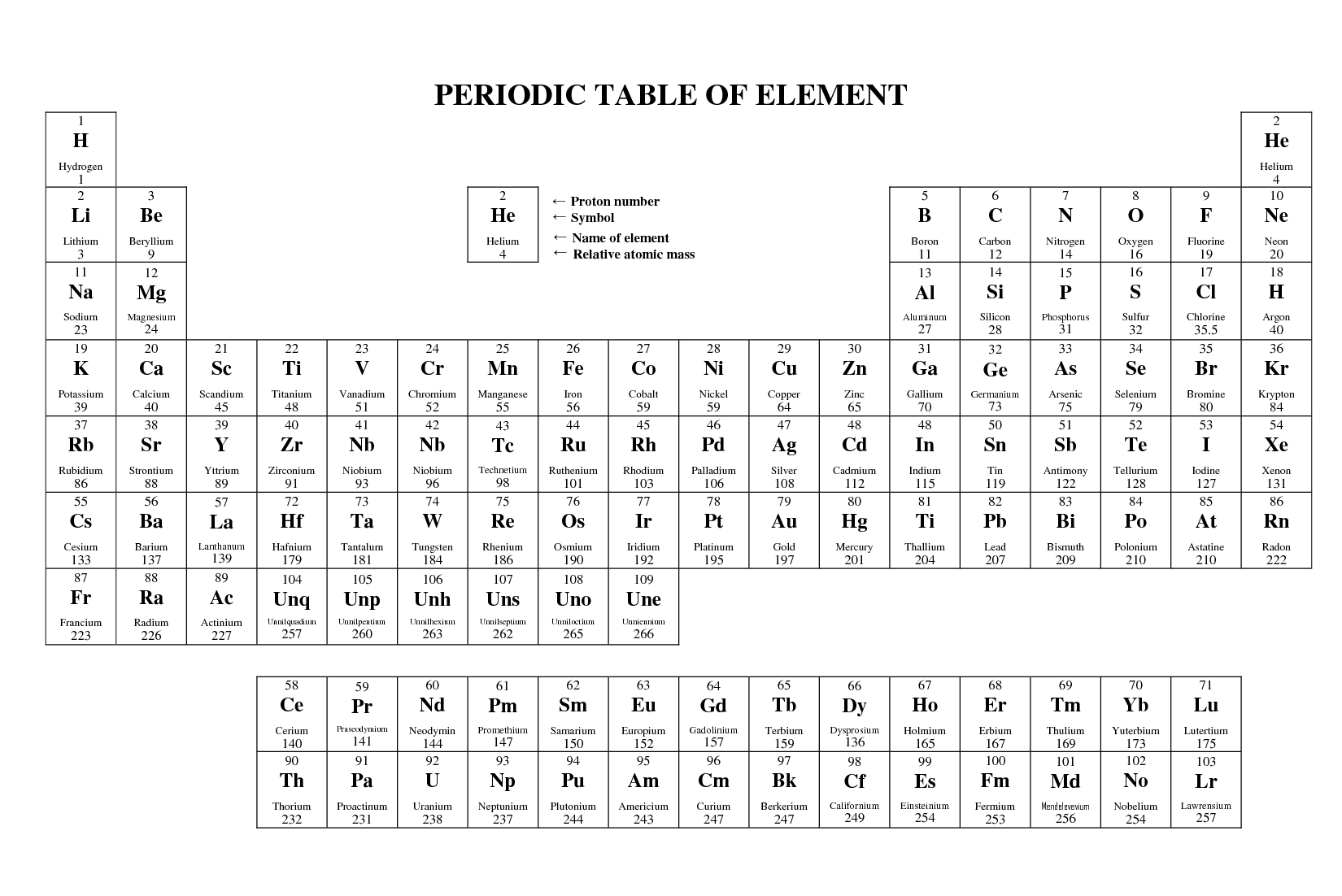 Nom Prénom : ……………………………………………………………………………	    		/102nde 5 – Test de physique chimie – Chapitre 10Compléter les équations de réactions nucléaires suivantes : +  ®  + + 2 			type de réaction : fission ®  + 					type de réaction : désintégration - +  ® + + 3 			type de réaction : fissionÉcrire les équations de désintégration suivantes :Désintégration b- du césium (Cs) 210 : 	 ®  + Désintégration b+ du phosphore (P) 137 : 	 ®  + Désintégration a du polonium (Po) 210 :	 ® + 